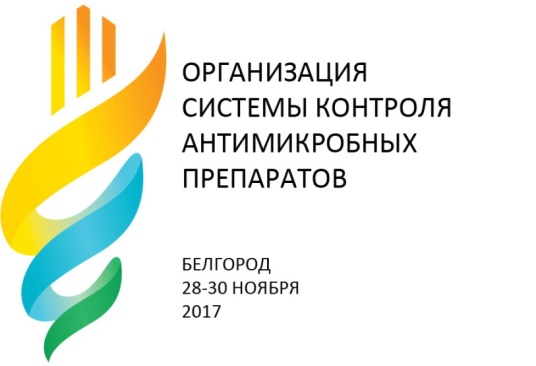 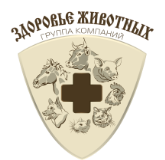 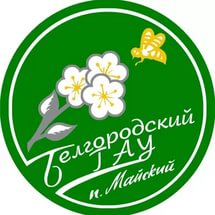 Заявка на участие в международном научно-практическом семинаре «Организация системы контроля антимикробных препаратов                                                                           в сельскохозяйственном                                                                                   производстве»28-30 ноября 2017 г.Фамилия, имя, отчество __________________________________________________________________________________________________________________________Организация ____________________________________________________________Подразделение __________________________________________________________Должность______________________________________________________________Специальность __________________________________________________________Стаж работы по специальности ______________________________________________________________________________________________________________________Контактный телефон, e-mail: ________________________________________________________________________________________________________________________Дата заполнения: 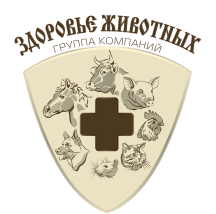 Организационный комитет:Щепеткина Светлана Владимировна, тел. +7 (921) 925-56-71, Дронов Владислав Васильевич, тел. +7 (908) 783-07-14 Координаторы:  Ришко Оксана Александровна, +7 (931) 349-55-49, Кононина Марина Дмитриевна, + 7 (921) 420-40-90, e-mail: animal.health.77@gmail.com, www.animal-health.ruВозможна регистрация по ссылке: https:/ссылкеУчастие в мероприятиях по программе СКАМП – бесплатное.